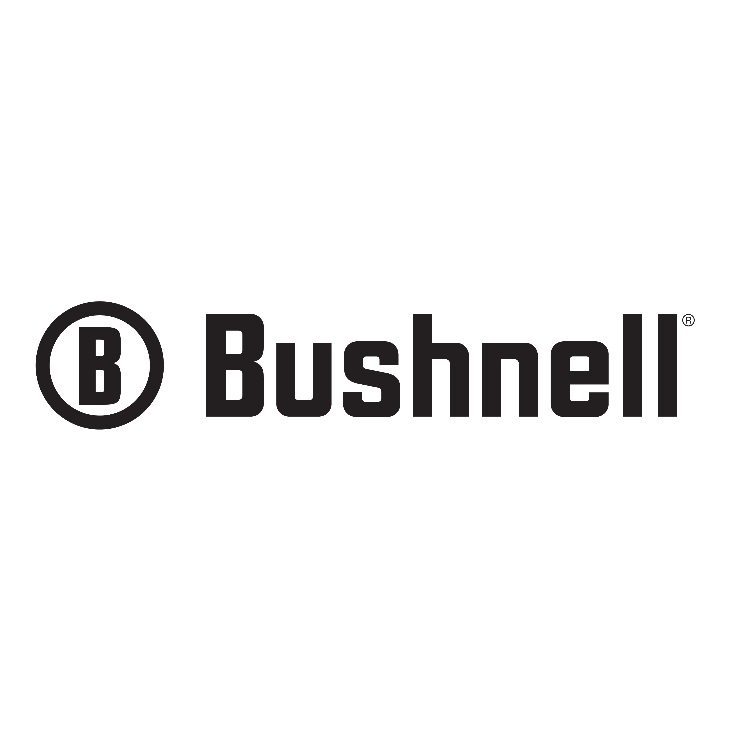  Contact: Matt RiceSenior Manager Media Relations														Outdoor Products	(913) 689-3713		 		    E-mail: Matt.Rice@VistaOutdoor.comFOR IMMEDIATE RELEASEBushnell® and RCBS® Pro Brantley Takes Second Place at AG Cup Elite Tactical Riflescope and Ammo on the Money for Shooting ProOVERLAND PARK, Kan. – November 12, 2020 – Bushnell® and RCBS® congratulate Robert Brantley on his runner-up finish at the prestigious AG Cup held October 30 - November 1. Competing against many of the best precision rifle shooters in the world, Brantley utilized products from Bushnell and RCBS to help him claim 2nd place and take home $10,000.An invitation-only Precision Rifle Series (PRS) event, the AG Cup placed 50 of the best long-range competitors in a 3-day event with over $90,000 in prize money up for grabs. In this head-to-head style competition, competitors had to place at the top of the field each day in order to make it to the final cut of only 12 competitors. After finishing in 21st place after day one, Brantley slowly ascended the ranks on the second day of competition securing his spot in the finale. “Making it to the AG Cup was a goal I had set at the beginning of the year as soon as I had heard about the series,” said Brantley. “Driving across the country to the regional qualifying matches was the easy part as I knew I had the gear to get ready and the confidence knowing it would be true once I got there. Throughout my run, the RCBS equipment made accurate reloading quick and easy plus I knew my Bushnell Elite Tactical scope would always be on point.”Robert continued, “After making all the cuts and entering into the third day of the match, I knew it was up to me to make it happen. I had tons of confidence thanks to the support of my team and sponsors, so it was an incredible feeling to be able to finish the match in 2nd place.”Using his Bushnell Elite Tactical XRS II 4.5-30x50 and numerous reloading products from RCBS, Brantley has finished at the top of his class in numerous matches throughout the 2020 season. His consistent performance has helped secure his spot in the PRS Series Finale taking place December 12-13 in Ninnekah, Oklahoma. Armageddon Gear teamed with the PRS to create the AG Cup Series, which consisted of eight designated qualifier matches. Scores taken from the AG Cup Series were used to determine who would be invited to the final match, the AG Cup. The AG Cup was hosted by the Arena Training Facility in Blakely, Georgia. About BushnellBushnell, a Vista Outdoor brand, has been the industry leader in high-performance sports optics for more than 70 years. Our guiding principle is to provide the highest quality, most reliable and affordable sports optics products on the market. And, our commitment to outstanding customer service and strong retailer partnerships is unmatched. Bushnell boasts leading market share in all of the sports optics categories, and our products have consistently won design and performance awards. Our product lines enhance the enjoyment of every outdoor pursuit from spectator sports, nature study, hunting, fishing and birding to stargazing. For news and information, visit www.bushnell.com or follow us on Instagram at www.instagram.com/bushnell_official/ and Facebook at www.facebook.com/bushnell.About RCBSRCBS has dedicated itself to the craft of reloading ammunition since it was founded in 1943. RCBS started with one simple bullet die and has grown into the leading manufacturer of reloading equipment for rifles and pistols. Reloading is an exact process with tight tolerances. It requires precision and skill to be done correctly. That’s why RCBS makes state-of-the-art products – everything from presses, dies, shell holders, powder measurers and priming products. All are backed by RCBS’s industry-leading reputation to give you a premium reloading experience. RCBS: Precisioneered Reloading. For more information, visit www.rcbs.com, connect on Instagram at www.instagram.com/rcbsreloading/ or on Facebook at www.facebook.com/RCBSReloading/.###